Ф О Р М АППЭ-19-03 «Схема нумерации мест и рассадки участников по 9 человек в аудитории ППЭ»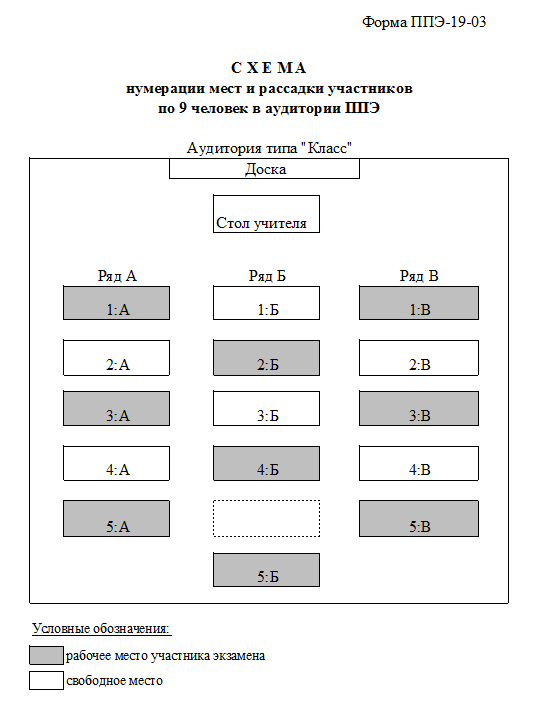 Приложение 15 к приказуДепартамента образованияИвановской областиот 06.05.2021 № 555-o